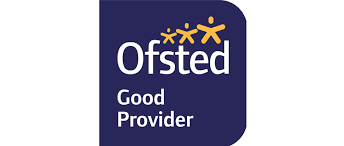 STAKESBY PRIMARY ACADEMY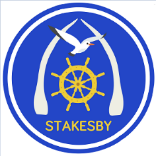 NEWSSTAKESBY PRIMARY ACADEMYNEWS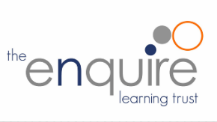 	22nd November 2019	22nd November 2019STAR OF THE WEEKWe would like to say a huge well done to the following children for their achievements, attitudes and effort this week.            Great work everyone!STAR OF THE WEEKWe would like to say a huge well done to the following children for their achievements, attitudes and effort this week.            Great work everyone!SCHOOL CLOSEDPlease be aware that school will be closed on the following days:FRIDAY 29TH NOVEMBER 2019This is a planned day for staff to be trained.THURSDAY 12TH DECEMBER 2019 The school is being used as polling station for the General Election. SCHOOL CLOSEDPlease be aware that school will be closed on the following days:FRIDAY 29TH NOVEMBER 2019This is a planned day for staff to be trained.THURSDAY 12TH DECEMBER 2019 The school is being used as polling station for the General Election. FROM THE PRINCIPALOur school has been filled with music this week. It was great to welcome Yorkshire Coast Radio on Monday afternoon. The children were recorded singing a jingle for Christmas, which will be aired in a couple of weeks. A carol and a song were also recorded and these will be broadcast on Christmas Eve and Christmas Day. We will share the times as soon as we are given them by Yorkshire Coast Radio.Our younger classes have been busy learning their songs for Christmas plays and nativities. The school Christmas choir will start rehearsing shortly.Mr Gunning - PrincipalFROM THE PRINCIPALOur school has been filled with music this week. It was great to welcome Yorkshire Coast Radio on Monday afternoon. The children were recorded singing a jingle for Christmas, which will be aired in a couple of weeks. A carol and a song were also recorded and these will be broadcast on Christmas Eve and Christmas Day. We will share the times as soon as we are given them by Yorkshire Coast Radio.Our younger classes have been busy learning their songs for Christmas plays and nativities. The school Christmas choir will start rehearsing shortly.Mr Gunning - PrincipalNURSERY INFORMATIONPlease could we ask for donations of school clothes for our spares box. We are really in need of boys’ trousers aged 3, 4 or 5. Also girls’ trousers, skirts and tights of the same sizes. We do not need t-shirts or jumpers thank you. Also, we are planning a Christmas crafting activity that requires green milk bottle tops, so if you could collect them for us that would be really appreciated. Thank you Mrs TaconNURSERY INFORMATIONPlease could we ask for donations of school clothes for our spares box. We are really in need of boys’ trousers aged 3, 4 or 5. Also girls’ trousers, skirts and tights of the same sizes. We do not need t-shirts or jumpers thank you. Also, we are planning a Christmas crafting activity that requires green milk bottle tops, so if you could collect them for us that would be really appreciated. Thank you Mrs Tacon‘One Snowy Night’Holly class visited Danby Moor Centre on Thursday, this week, to learn about animals and their habitats. Their behaviour and enthusiasm did Stakesby School proud, so we would like to say a HUGE well done! They are all Superstars! An additional thank you to the members of staff and parents who assisted on the trip, it is really appreciated. Miss Fenby‘One Snowy Night’Holly class visited Danby Moor Centre on Thursday, this week, to learn about animals and their habitats. Their behaviour and enthusiasm did Stakesby School proud, so we would like to say a HUGE well done! They are all Superstars! An additional thank you to the members of staff and parents who assisted on the trip, it is really appreciated. Miss FenbyFOSS INFORMATIONDon't forget our Christmas Bingo on Tuesday 26th November. Doors open at 5.15pm. Eyes down at 6pm. We have hot dogs and chips, drinks and snacks. We also have a chocolate tombola, a raffle and pick a bottle. Hope to see you there.
FOSS will be selling refreshments and holding a raffle at all four of the Christmas performances to raise money to help to pay for coaches for sporting events.Mrs ParkerSCHOOL INFORMATIONBraiswick Photography Braiswick Photography will be at school on Tuesday 26th November 2019 to take the photographs of those children who were absent when Braiswick came in earlier this term.Flu VaccinationIf your child/ren missed their flu vaccination, Whitby hospital will be holding 2 additional clinics on Tuesday 26th November 2019 and Tuesday 17th December 2019SCHOOL LUNCHESPlus!  Seasonal vegetables, a selection of fresh salad and fruits, plus freshly             baked bread is available on every table.Plus!  Choice of fresh fruit and yoghurt or set pudding every day.TEA TIME CLUB3.15-5.15pmWHAT’S HAPPENING NEXT WEEKWHAT’S HAPPENING NEXT WEEKWHAT’S HAPPENING NEXT WEEK